Open 2 Up Team Time Trial for Road and TT Bikes (28.5 Miles)Sunday 23rd May 2021 Course GS/987Promoted for and on behalf of Cycling Time Trials under their rules and regulationsOrganisers ReportThis event last took place in 2018 after cancellation in 2019 from roadworks and the 2020 lockdown I was really happy to have no issues this year.After a warm still start to the day the windy cold conditions we are all experiencing this spring arrived giving a heavy head wind along the open a24 stretch of the course. So still awaiting that first fine Spring day. Considering the conditions times were very quick and very closely packed. The course record was on close to being improved with fasted time being delivered by Crawley Whls pairing of Mark Smith and Kevin Nelson. The Road Bikes were exceptionally close too with Pacelines Paul Burton and Michael Cunliffe posting a time just 55 seconds slower. You have to ask is it case of road bikes are now not much slower than tt bikes with most of the aerodynamics being from helmets and clothing or were the road racers teams being more suited to this type of event? There was no tea and cakes after for the debate to happen so maybe next year… Huge Thanks to..The event can’t happen without a team of willing volunteers. I’d like to thank in no particular order;The time keepers Mick Irons (Worthing Excelsior) & Mandy Buxton (Brighton Excelsior)Andy Tedd (Team TMC) for volunteering to marshal and judging the best matching team award.  Robin Johnson (Brighton Mitre) for Signage marshalling.  Chris Hodge Start official and Signage , Wendy Harman finish time keepers assistance and results and Jen Harvey for checking and marshalling. Brett Davis from Result sheet.com for the Virtual result board and all your help in making it work.BIG THANKS TO YOU ALL.Thank you for your support Hope to see you again next year James Stone Brighton ExcelsiorAward Winners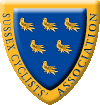 www.sussexca.org.ukSussex Cyclists’ AssociationEvent Secretary: James Stone31 Oxen Avenue, Shoreham By Sea, West Sussex BN43 5AFEmail: jamesestone48@Gmail.comTel: 07880 344838CategoryCategoryCategoryTotal AwardTotal AwardWinnersWinnersWinnersWinnersWinnersTimeTimeTime1st1stRoad BikeRoad BikeRoad Bike£70£70Paul Burton & Michael   Cunliffe Paceline RTPaul Burton & Michael   Cunliffe Paceline RTPaul Burton & Michael   Cunliffe Paceline RTPaul Burton & Michael   Cunliffe Paceline RTPaul Burton & Michael   Cunliffe Paceline RT1:01:051:01:051:01:052nd2ndRoad BikeRoad BikeRoad Bike£60£60Danylo Riwynj & Simon  Skinner Paceline RTDanylo Riwynj & Simon  Skinner Paceline RTDanylo Riwynj & Simon  Skinner Paceline RTDanylo Riwynj & Simon  Skinner Paceline RTDanylo Riwynj & Simon  Skinner Paceline RT1:01:461:01:461:01:463rd3rdRoad BikeRoad BikeRoad Bike£50£50Chris McNamara & Barnabas Purbrook     Nunn-Sigma Sport-London RT.Chris McNamara & Barnabas Purbrook     Nunn-Sigma Sport-London RT.Chris McNamara & Barnabas Purbrook     Nunn-Sigma Sport-London RT.Chris McNamara & Barnabas Purbrook     Nunn-Sigma Sport-London RT.Chris McNamara & Barnabas Purbrook     Nunn-Sigma Sport-London RT.1:01:581:01:581:01:58 1st 1stTT BikeTT BikeTT Bike£70£70Mark Smith & Kevin Nelson   Crawley WhlsMark Smith & Kevin Nelson   Crawley WhlsMark Smith & Kevin Nelson   Crawley WhlsMark Smith & Kevin Nelson   Crawley WhlsMark Smith & Kevin Nelson   Crawley Whls1:00:101:00:101:00:102nd2ndTT BikeTT BikeTT Bike£60£60Steve Kane & Matt Smith    Team TMCSteve Kane & Matt Smith    Team TMCSteve Kane & Matt Smith    Team TMCSteve Kane & Matt Smith    Team TMCSteve Kane & Matt Smith    Team TMC1:01:011:01:011:01:013rd3rdTT BikeTT BikeTT Bike£50£50Brett Davis & Howard Shaw   Trainsharp Brett Davis & Howard Shaw   Trainsharp Brett Davis & Howard Shaw   Trainsharp Brett Davis & Howard Shaw   Trainsharp Brett Davis & Howard Shaw   Trainsharp 1:01:341:01:341:01:341st 1st One rider U16One rider U16One rider U16£45£45Stu and Oscar Nisbett    Crawley WhlsStu and Oscar Nisbett    Crawley WhlsStu and Oscar Nisbett    Crawley WhlsStu and Oscar Nisbett    Crawley WhlsStu and Oscar Nisbett    Crawley Whls1:16:441:16:441:16:441st 1st “Solo” No partner on day“Solo” No partner on day“Solo” No partner on day£15£15Spencer Kirkham   Worthing ExcelsiorSpencer Kirkham   Worthing ExcelsiorSpencer Kirkham   Worthing ExcelsiorSpencer Kirkham   Worthing ExcelsiorSpencer Kirkham   Worthing ExcelsiorMatching Pair Matching Pair Matching Pair Matching Pair Matching Pair £30£30Mark Day  & Charlie Heffernan   Hunt Bike Wheels.comMark Day  & Charlie Heffernan   Hunt Bike Wheels.comMark Day  & Charlie Heffernan   Hunt Bike Wheels.comMark Day  & Charlie Heffernan   Hunt Bike Wheels.comMark Day  & Charlie Heffernan   Hunt Bike Wheels.comSCA 2 up ROAD BIKE Event SCA 2 up ROAD BIKE Event SCA 2 up ROAD BIKE Event SCA 2 up ROAD BIKE Event SCA 2 up ROAD BIKE Event SCA 2 up ROAD BIKE Event SCA 2 up ROAD BIKE Event SCA 2 up ROAD BIKE Event SCA 2 up ROAD BIKE Event SCA 2 up ROAD BIKE Event SCA 2 up ROAD BIKE Event SCA 2 up ROAD BIKE Event SCA 2 up ROAD BIKE Event numbernumberfirstnamelastnamelastnametime hh:mm:ssdnsdnsadnfdnfdq2121PaulBurtonBurtonPaceline RTPaceline RT01:01:052222MichaelCunliffeCunliffePaceline RTPaceline RT01:01:0555DanyloRiwnyjRiwnyjPaceline RTPaceline RT01:01:4666SimonSkinnerSkinnerPaceline RTPaceline RT01:01:461111ChristopherMcNamaraMcNamaraNunn-Sigma Sport-London RTNunn-Sigma Sport-London RT01:01:581212BarnabasPurbrookPurbrookNunn-Sigma Sport-London RTNunn-Sigma Sport-London RT01:01:581313GeorgeMitchellMitchellPaceline RTPaceline RT01:03:441414GarethThomasThomasPaceline RTPaceline RT01:03:4433JamieOlssonOlssonGiro Race Team Giro Race Team 01:05:4644ThomasVassenVassenGiro Race Team Giro Race Team 01:05:4699MoustafaFawzyFawzyPaceline RTPaceline RT01:06:231010SimonCarterCarterPaceline RTPaceline RT01:06:233535RichardCartlandCartlandHunt Bike Wheels.comHunt Bike Wheels.com01:06:323636PatrickBrownBrownHunt Bike Wheels.comHunt Bike Wheels.com01:06:322323MarkDayDayHunt Bike Wheels.comHunt Bike Wheels.com01:07:002424CharlieHeffernanHeffernanHunt Bike Wheels.comHunt Bike Wheels.com01:07:001919MartinGibbsGibbsTeam TMCTeam TMC01:07:282020RobertLovettLovettTeam TMCTeam TMC01:07:2811LukeTaylorTaylorPaceline RTPaceline RT01:10:4722TomFeeFeePaceline RTPaceline RT01:10:471515StuNisbettNisbettCrawley WhlsCrawley Whls01:16:441616OscarNisbettNisbettCrawley WhlsCrawley Whls01:16:4477RichardPaynPayn34th Nomads34th Nomads01:19:3388PeterMainMain34th Nomads34th Nomads01:19:332525HelenRalstonRalstondnsa2626Lena Kane Kane dnsaSCA 2 up TT BIKE Event SCA 2 up TT BIKE Event SCA 2 up TT BIKE Event SCA 2 up TT BIKE Event SCA 2 up TT BIKE Event SCA 2 up TT BIKE Event SCA 2 up TT BIKE Event SCA 2 up TT BIKE Event numberfirstnamelastnameClubtime hh:mm:ssdnsdnsadnf59KevinNelsonCrawley Whls01:00:1060MarkSmithCrawley Whls01:00:1055StevenKaneTeam TMC01:01:0156MatthewSmithTeam TMC01:01:0153BrettDavisTrainsharp01:01:3454HowardShawTrainsharp01:01:3449JoeBeniansLewes Wanderers CC01:02:2050RobertRollingsLewes Wanderers CC01:02:2057TomHoughton Team TMC01:03:4758NikAllenTeam TMC01:03:4739JamesRyanTeam TMC01:07:4540GavinAsh Team TMC01:07:4543HenrySalmonGS Avanti01:08:2944SamuelWoodSouthampton Uni RC01:08:2951TonyReevesGS Stella01:08:3252MarkJonesGS Stella01:08:3245SpencerKirkhamWorthing Excelcior01:08:4833BrianMolloyBrighton Excelcior01:11:1147Ian CheesmanWorthing Excelcior01:11:1348MartinBookerSouthdowns Bikes/Casco 01:11:1337ColinToppinWorthing Excelcior01:11:4738AndrewLockWorthing Excelcior01:11:4727MichaelMerglerBalcombe CC01:12:5428DylanCoyneBalcombe CC01:12:5441TrevorLeedingWorthing Excelcior01:14:0129AlecCowandnsa30QuentinCowandnsa31JohnTindelldns32EdJarmandns34TraceyWilliamsdnsa42IanLeedingdnf46NolanHeatherdnsa